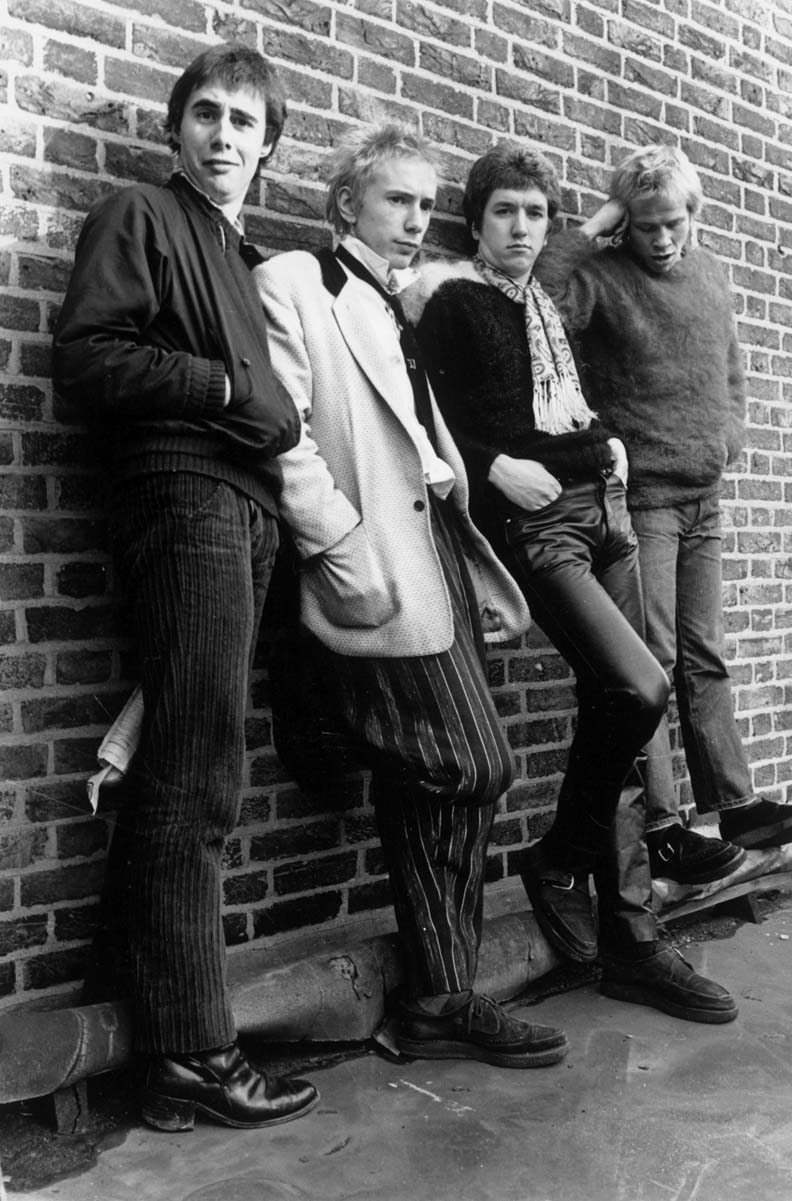 The Sex Pistols(1975 à 1978, Angleterre [R-U])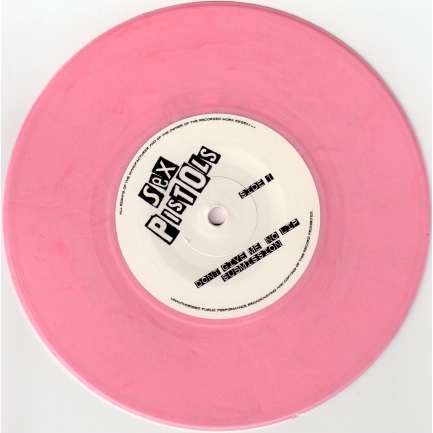 Disque vinyle 45 tours 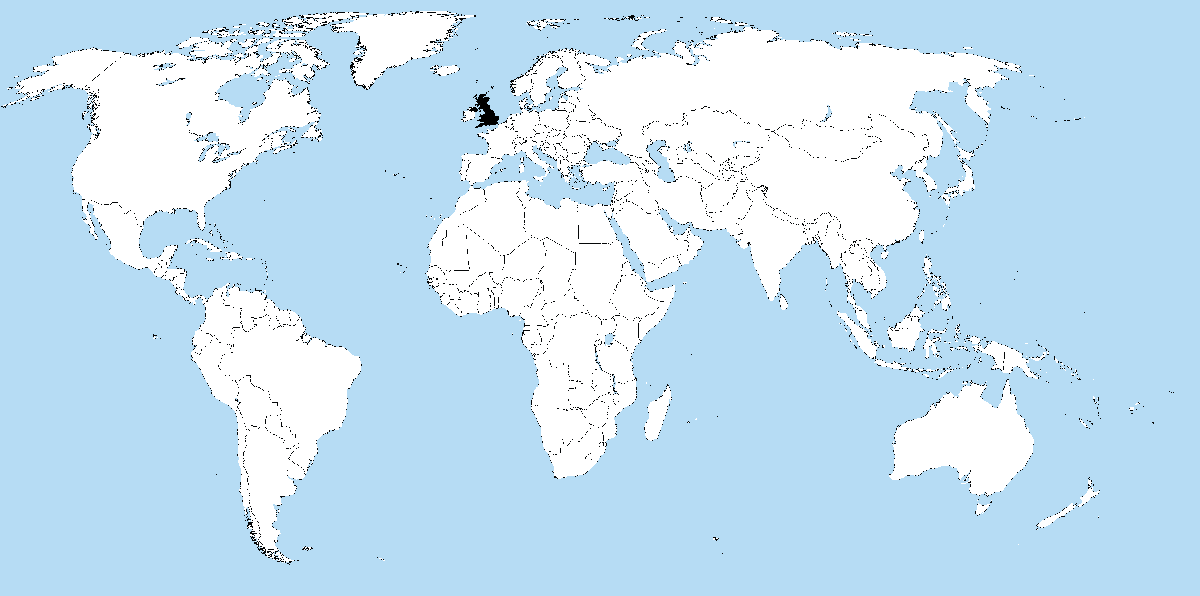 Royaume-Uni sur la carte